		VALPARAISO UNIVERSITY 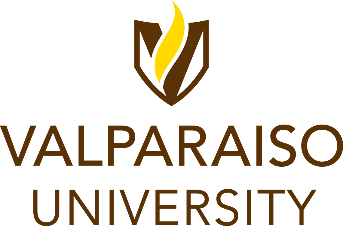 THE OLIVER W. & EMMA W. ALLEN SCHOLARSHIP APPLICATION FORM 	 	          (Return to: Office of Admissions, Valparaiso University, Valparaiso, IN  46383) A candidate for the Allen Scholarship should take the following three steps by MARCH 1, 2017: (1.) Be admitted to Valparaiso University; (2.) Complete this application form; and (3.) Have two letters of recommendation sent to Valpo—one from the pastor of your home congregation and one from a high school teacher or guidance counselor—that address the attached form’s criteria. Send completed application to Nicole Martinez. Fax: 219-464-6898 or email: Nicole.Martinez@valpo.edu by March 1.  Name:  ______________________________________________________________________________________________ Address:  ____________________________________________________________________________________________ City:  ____________________________________________  State:  __________________  Zip:  ____________________ Telephone:  (A/C)  _________ # _____________________  E-mail:  ____________________________________________ Name of Congregation:  _______________________________________________________________________________ Address of Congregation:  _____________________________________________________________________________ Congregation is:  LCMS ____________  ELCA ____________  Other: _________________________________________ Name of Pastor(s): ____________________________________________________________________________________ Church Work Intention: _____ pastor   _____ youth ministry   _____education   _____ deaconess   _____ parish music ALLEN SCHOLARSHIP ESSAY Please prepare an essay of approximately 300-400 words and address one of the topics below. Pick the season of the church year that has been most meaningful in your life and discuss briefly the reasons it has been significant for you. Choose any Christian man or woman who lived between the 2nd and the 21st centuries A.D. and explain why you would have liked to be a companion or co-worker with that person. Suppose you have a close friend who is a very gifted person - one who possesses a rare intellect and is seen as an outstanding leader. Your friend would like to serve the church in a full-time way, but really feels torn between those dreams and other dreams. After all, according to some, your friend could become a wealthy business owner, make a new medical breakthrough, or bring needed change as a Christian politician. Your friend wants to talk with you about the future. What would you say? What issues would you raise for discussion? Signature:  __________________________________________________________  Date:  __________________________ Valparaiso University does not unlawfully discriminate on the basis of religion, gender, disability, race, color, age, sexual orientation, national origin or ancestry in the admission of students, nor in its hiring and employment practices.  Guided by commitments to justice and Judeo-Christian values, Valparaiso University neither condones nor sanctions conduct inconsistent with the teachings of the Bible. 5-02 